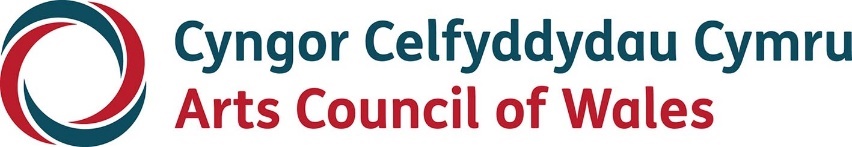 Large printHave a GoApplication QuestionsOctober 2023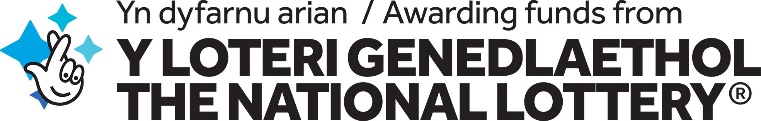 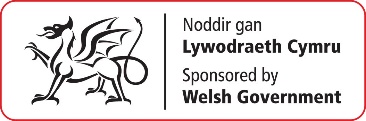 AccessibilityArts Council of Wales is committed to making information available in large print, easy read, braille, audio and British Sign Language and will endeavour to provide information in languages other than Welsh or English on request. Arts Council of Wales operates an equal opportunities policy.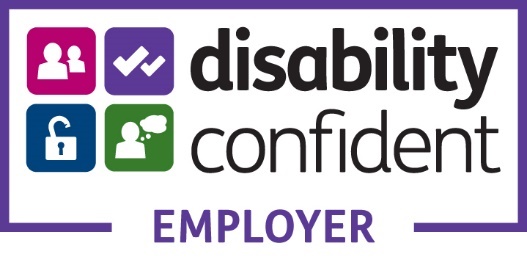 You can use this form to draft your application. All answers need to be submitted on to the online application form and cannot be accepted as an attached document.A link to the form can be found here.In your application, you will need to answer the following questions: About your activityPlease provide a short description of the activity or workshop you wish to take part in (max. 250 words)Please describe which expressive arts skills or knowledge will be developed by the learners (max. 250 words) Please tell us when your activity is taking place. i.e., is your activity a single session or multiple sessions? Will your activity take place during school hours, or it is an extra-curricular activity? (max. 250 words)CostingsPlease tell us the total cost of the professional fees of artists, Creative Practitioners, and arts organisations including any travel expenses for the practitioners if required. Please tell us the location that the activity will be taking place in. If it is not on school grounds, how will the learners get there? Please tell us the total cost of coach hire or other public transport costs if required. If not applicable, please enter £0. Please tell us what resources are needed to deliver the activity and the cost of these. Please note, the total cost of resources cannot exceed £500. If not applicable, please enter £0.If required, please tell us the cost of any equipment hire needed to deliver the activity. If not applicable, please enter £0.Please confirm you will be matching 10% of the costs, and provide details of how this contribution will be made, for example cash, in-kind support etc.LearnersRoughly what percentage of your application has a specific focus on engaging the following groups?People aged 0-11:	 People aged 12-16:	Please tell us the total number of learners taking part from each year group (reception – year 11)Art FormsPlease use a percentage to indicate the proportion of your activity that relates to each of the five disciplines of the expressive arts, art, drama, dance, film and digital media, and music. These must add up to 100, for example: Art: 0%Drama: 50%Dance: 20%Film and digital media: 0%Music: 30%PartnersPlease tell us the names of the school/s involved in the activity.Please provide the 7 digit school code for each participating school. (Please check on https://mylocalschool.gov.wales/).Please tell us the name of the arts/cultural organisation or the name of the creative practitioner who will be delivering the activity.LanguageWhat language/s you will be using to deliver your activity? Please explain why the activity will have the impact on the Welsh Language indicated.Additional DocumentsWe will not accept additional documents submitted as part of your application. Have a Go is designed to be quick and easy to use, you should be able to tell us everything we need to know by answering the questions on the online application form. Additional Conditions of GrantIf you have been awarded a grant you will need to accept it by logging back into your account on the Arts Council of Wales portal. You also need to check your account to see if there are additional conditions that need to be met so that we can release your payment. Completion ReportsAfter your activity has completed, you will need to submit a short reflection on what has been achieved by taking part. You can include images and quotes from the learners too if you’re happy for us to see them. Once you have submitted your form, your grant is closed and you can apply again. This form is to draft your application. All answers need to be submitted on to the online application form and cannot be accepted as an attached document.A link to the form can be found here.